İstanbul İli, Esenyurt İlçesi, Turgut Özal Mahallesi 68. Sokak No:46 adresinde bulunan ve Esenyurt Tapu Müdürlüğünde 2878 ada 10 No’lu parselde kayıtlı taşımazlar üzerinde 258 adet bağımsız bölüm inşa edilen ve Otoport Otomobil Alışveriş Merkezi olarak adlandırılan yapıların, Ocak 2020 dönemi yönetim faaliyetleridir.Site Yönetimi Organizasyon Şeması;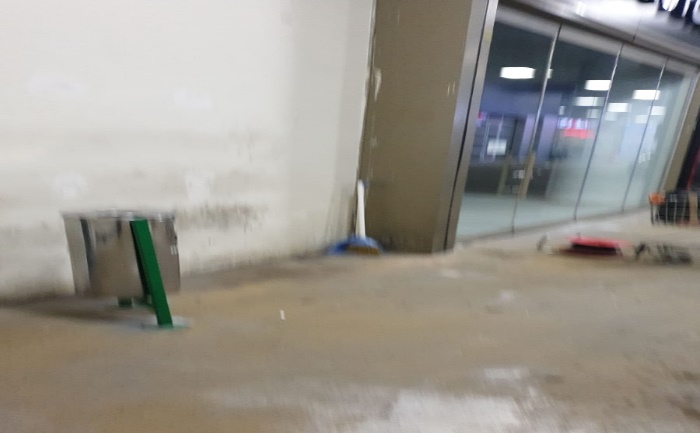 Aidat borçları 3 ayı geçen maliklerimiz belirlenmekte, SMS ile borç bilgileri ve ödeme yapmaları gerektiği hatırlatılmaktadır, ödeme yapmayanlara yasal uyarı yapılması için avukat aracılığı ile ihtar amaçlı arama yapması sağlanmaktadır.Tadilatı süren bağımsız bölümlerin takipleri yapılarak, gerekli şartnameler ve elektrik sözleşmesi için gerekli belgeler verilip işleyiş hakkında bilgi akışı sağlanmaktadır.Her ay başında aktif olan bağımsız bölüm maliklerinin cari hesap ekstreleri dağıtılmaktadır.Faturalarımızın ödemeleri oluşturulan planlama dâhilinde yapılmaktadır. 25.02.2020 tarihinde Otoport Otomobil Ticaret Merkezi Ana Yapı Kat Temsilciler Kurulu toplantısı yapılmıştır.Projemizde Koronavirüs (Covid-19) için dezenfekte işlemleri yapılmaktadır.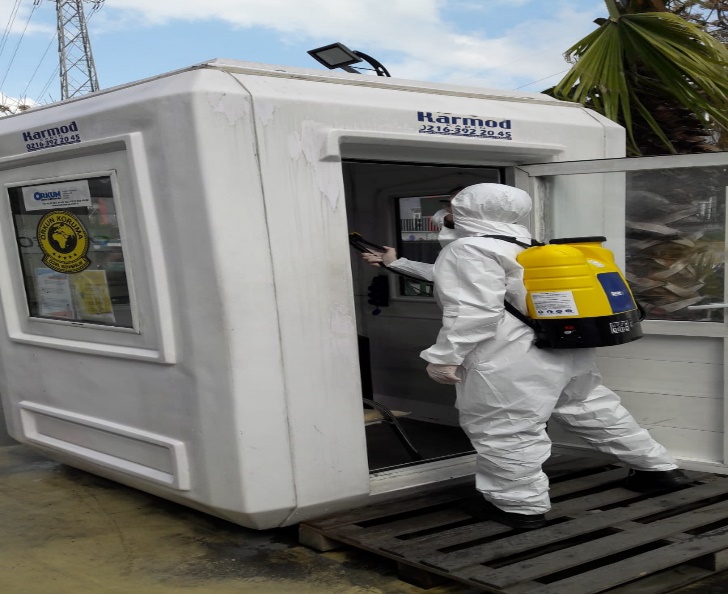 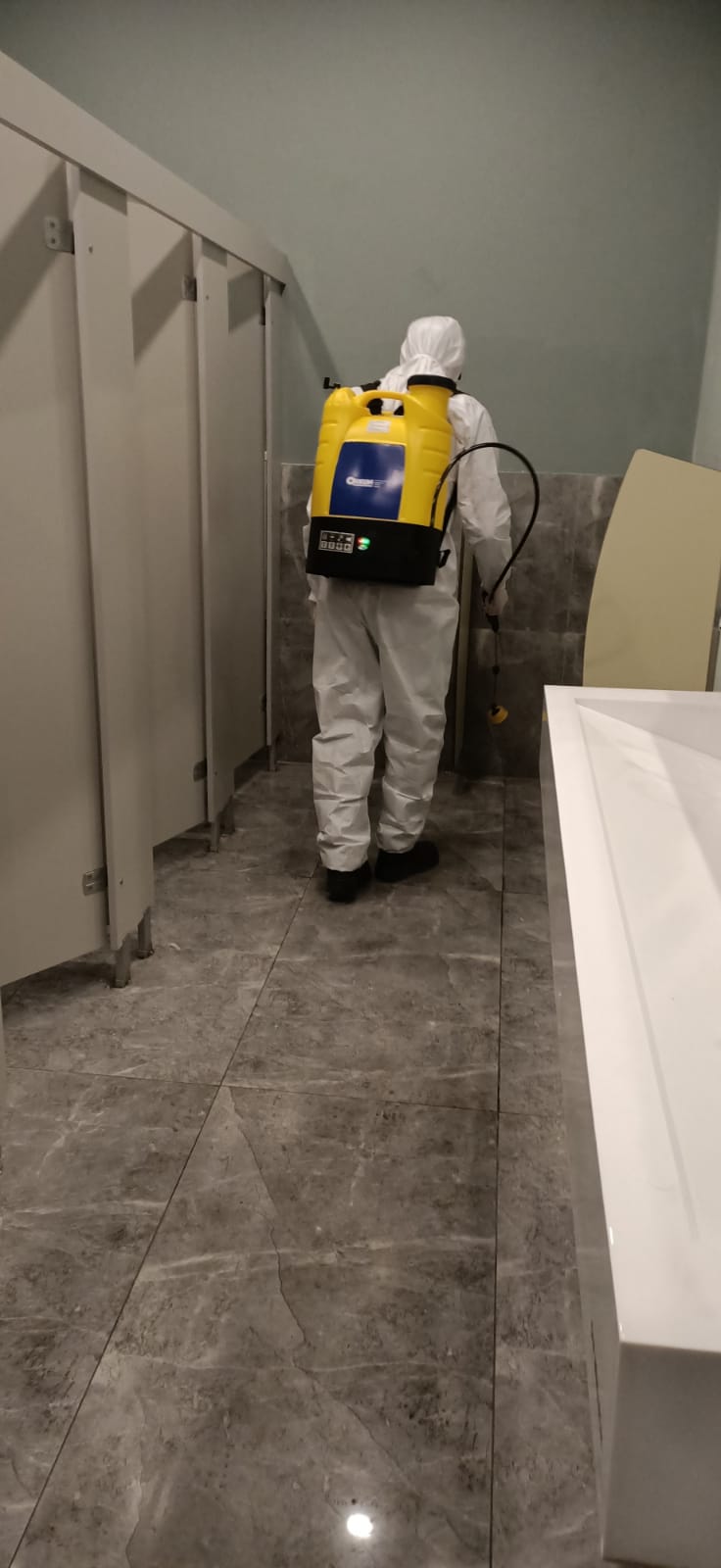 2. kat Aks Otomotiv’in önündeki küllüğün yeri aşırı kokudan dolayı değiştirilmiştir.2. kat rampa aydınlatmalarının arızalı kontaktörü yenisi ile değiştirilmiştir.2. kat erkek wc arızalı olan geberit onarımı yapılmıştır.2. kat rampa demir korkuluk araç çarpması sonucu yerinden çıkmış tekrar çelik dübel ile montajı yapılmıştır.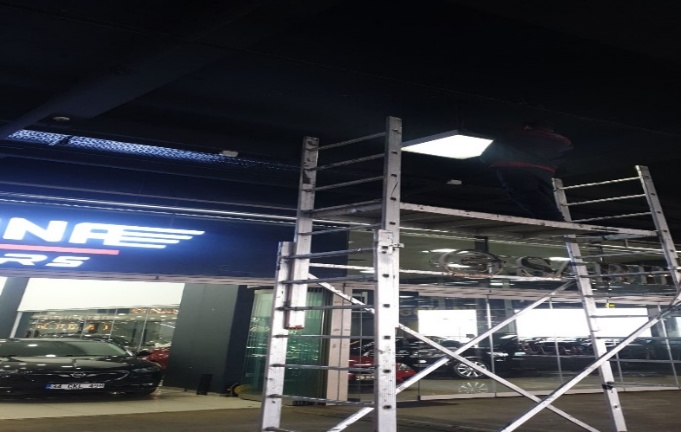 3. kat Astana Otomotiv mevkisindeki kare led tavan lambalarının arızalı trafosu yenisi ile değiştirilmiştir.3. kat E-5 tarafında bulunan radyan sobalar aşırı rüzgar sebebi ile sökülmüştür.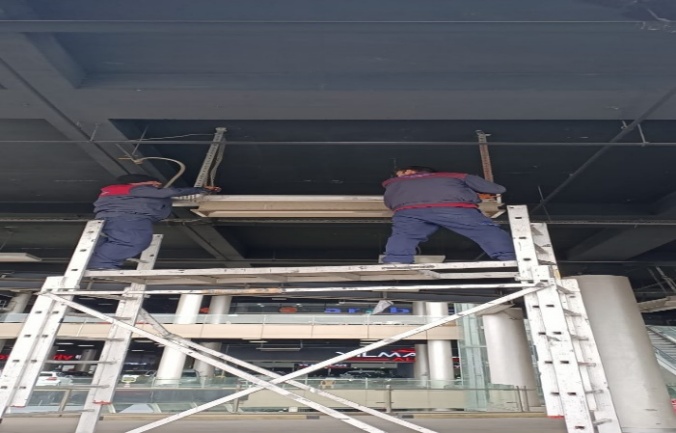 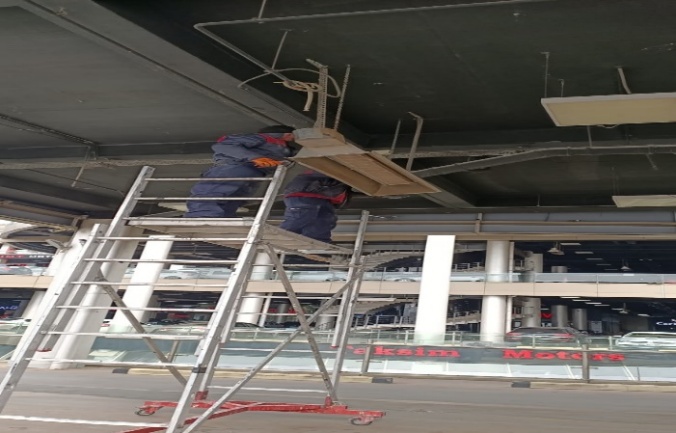 3. kat Yıldız Otomotiv’in tahsis alanını kapatan demir duba ve zincir onarımı yapılmıştır.3. kat B girişi mazgal çatlakları kalekim ile doldurularak kapatılmıştır.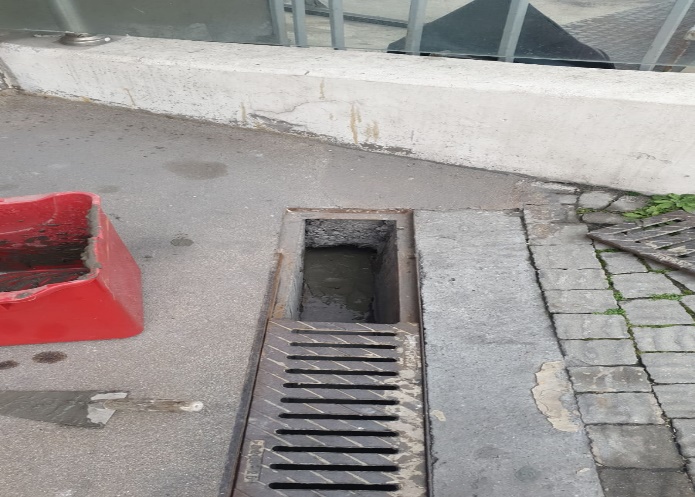 4. kat E-5 tarafı kırık yağmur pimaş onarımı yenisi alınarak yapılmıştır.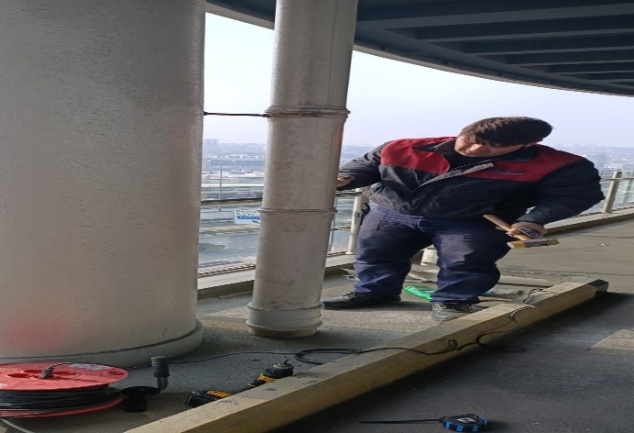 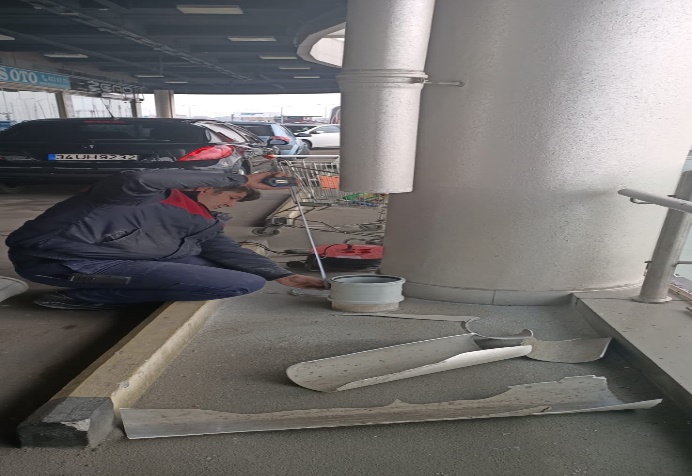 4.kat Dicle Otomotiv’in önündeki ışık yetersiz olduğu için tavan kare led lambaları sürekli açık konuma getirilmiştir.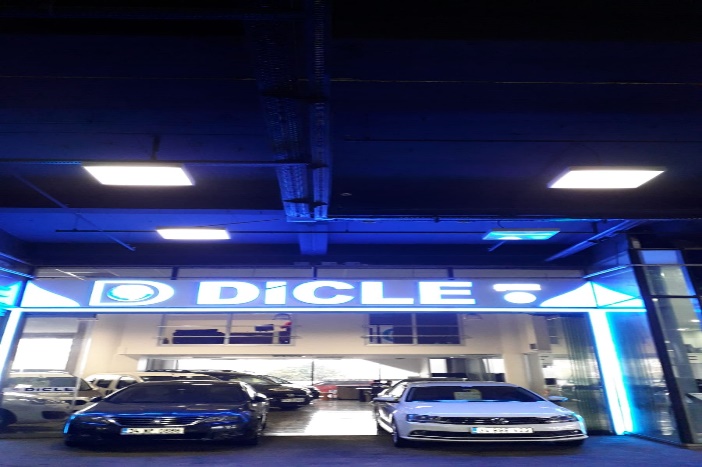 4. kat Ümran Ekspertiz yeni kiraladığı bağımsız bölüm için elektrik ana hat kablosunun kompakt şalter ile bağlantısı yapılmıştır.4. kat Zeno Otomotiv’in telefon ve internet hatları iç tesisata kadar bağlantısı yapılıp teslim edilmiştir.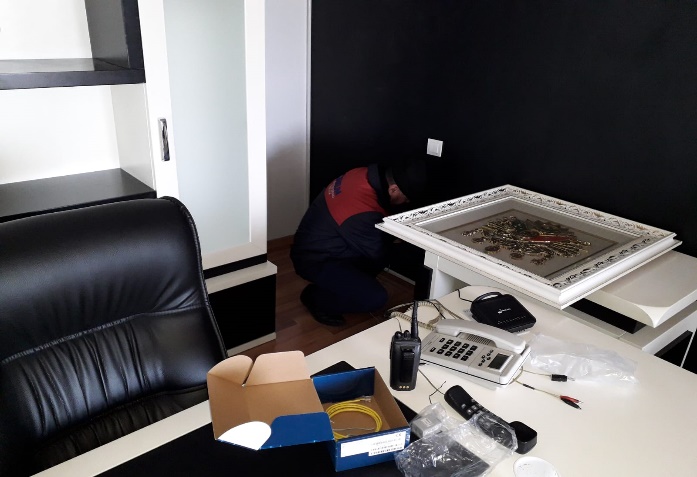 5. kat Noter arka tarafındaki seyir camlarının gevşeyen vidaları sıkılaştırılmıştır.6. kat A blok yol üzerindeki yağmur giderleri kuka yardımı ile açılmıştır.Arızalanan A blok asansör iç kabin aydınlatmaları yenileri ile değiştirilmiştir.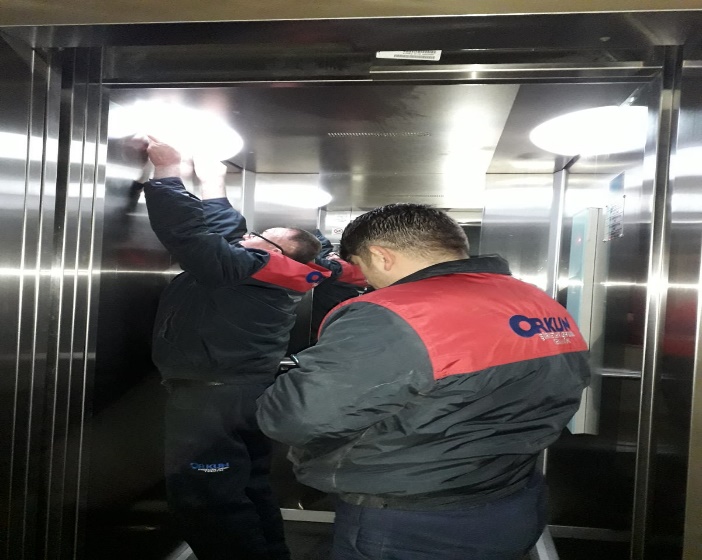 Güven 3 bölgesi yaya girişine araç parkını önlemek amacı ile plastik duba montajı yapılmıştır.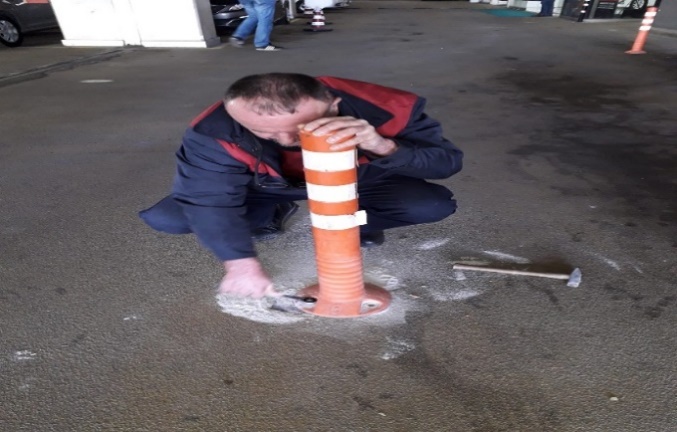 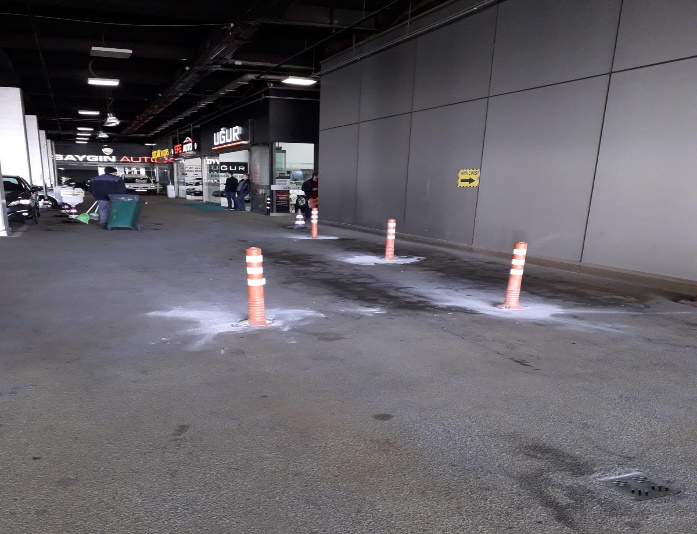 Kırmızı otopark Dt Cleanic detaylı araç yıkamanın yanan iç tesisat kablosu onarımı yapılmıştır.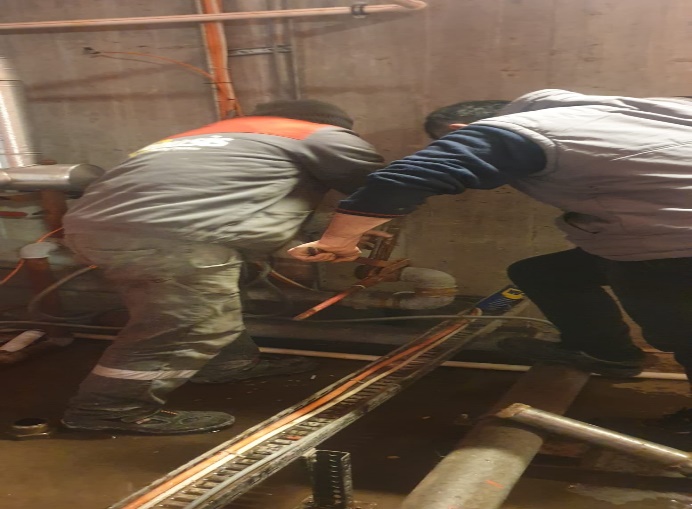 Hidrofor dairesindeki yangın joker pompası arızadan dolayı sökülüp onarım için servise verilmiştir.Kazan dairesi ve hidrofor dairesindeki arızalanan floresan lambalar yenileri ile değiştirilmiştir.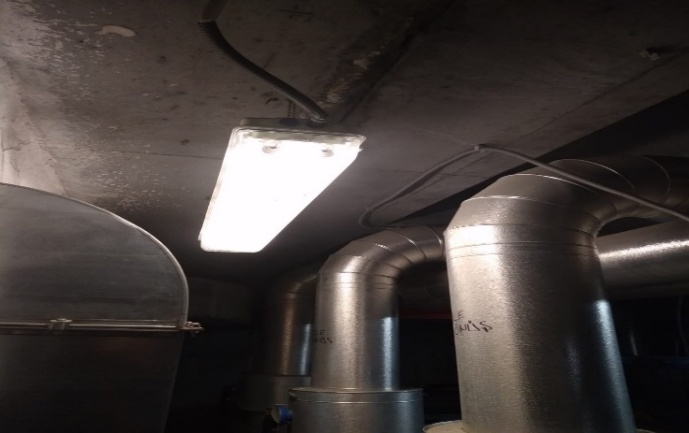 Kırmızı otopark personel dinlenme alanı ve yemekhanedeki arızalanan grup prizler yenileri ile değiştirilmiştir.Adp elektrik pano odasında Mekanik aydınlatmaya ait kompanze sisteminin arızalanan kontaktörü yenisi ile değiştirilmiştir.Sarı otopark Özser sigorta araç tahsis alanına 3 adet elektronik park yasak önleyici montajı yapılmıştır.5.kat B blok erkek wc el yıkama lavabo giderleri temizliği yapılmıştır.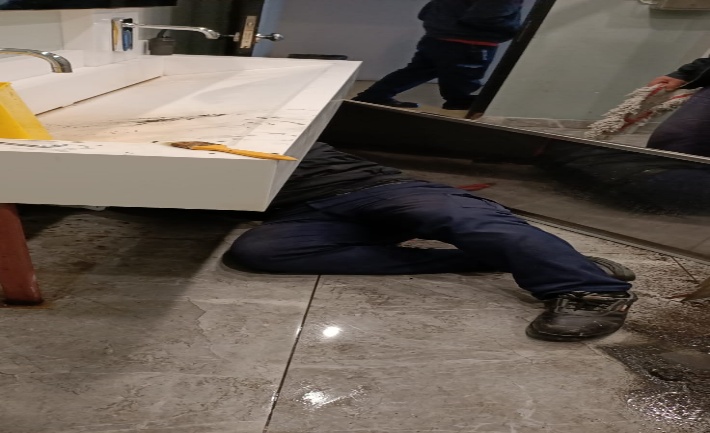 Schindler tarafından projedeki yürüyen merdivenlerin aylık bakımları yapılmıştır.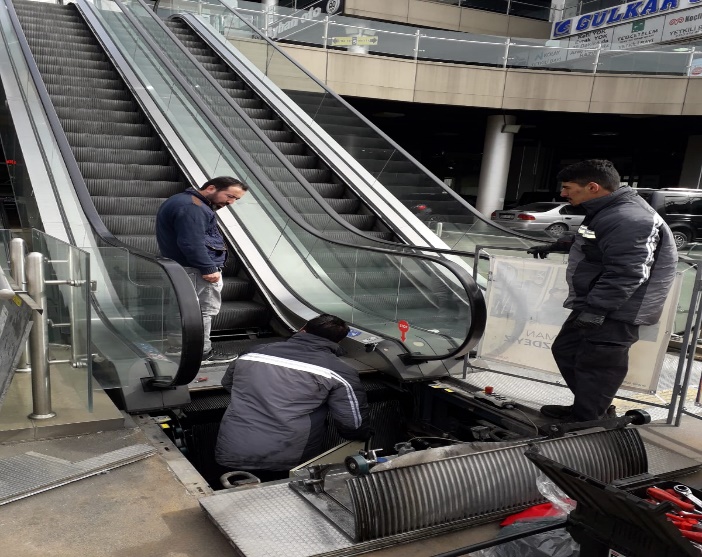 Tesis içerisinde tadilat çalışması yapan firmalar, dükkânlar ve açık faal olan firmaların takibi yapılmaktadır.Giren çıkan araçlar kayıt altına alınmaktadır.Tesis içinde güvenlik zaafı olduğu tespit edilen bölgelerin kontrolü sağlanmaktadır.Gerekli olan tüm yerler gün içerisinde kontrol edilip aksama görülen yerlerin raporlanması sağlanmaktadır.Cadde tarafına bakan tüm kapılar kontrol edilmekte, kepenkli kapılar kapatılmaktadır.Hava kararma aşamasında gerekli aydınlatmaların açılması sağlanmaktadır.Çevre aydınlatmaların açma-kapatılma işlemi yapılmaktadır.Bina içinde çalışan taşeron firmaların çıkışları düzenli olarak kontrol altına alınmaktadır.Gece boyunca sık sık devriye atılarak çevre ve iç bölümlerin güvenliği kontrol altına alınmaktadır.Trafik kazası vb. adli olaylarda emniyet birimleri ile temasa geçilerek gerekli yasal işlemlerin yapılması sağlanmaktadır.Vukuu bulan olaylarla ilgili olarak tutanaklar tutulmakta ve yönetim bilgilendirilmiş ve gereği yapılmaktadır.Saat 09:00-11:00 arasında 3 personel tarafından mıntıka temizliği yapılmaktadır.Saat 09:00-11:00 arasında 2 personel tarafından lavabo ve mescit temizliği yapılmaktadır.Saat 09:00-11:00 arasında 1 personel tarafından asansör ve yürüyen merdiven temizliği yapılmaktadır.Saat 09:00-11:00 arasında 2 personel tarafından 7. ve 8. Ofis katlarının temizliği yapılmaktadır.Saat 11:00’dan sonra lavabolarda bir bayan, bir erkek personel 18:00’e kadar bu görevde        çalışırken, 2 personel aynı saatler içerinde dış ve iç mıntıkanın kontrollerini sağlamış, diğer 3 personel Avm genelindeki toz alma işlemini gerçekleştirmiştir.Haftada bir yangın merdivenlerinin genel temizliği yapılmaktadır.Haftada bir Otoport genelinde kompozitlerin silinme işlemi yapılmaktadır.Haftada bir Otoport genelinde korkulukların silinme işlemi yapılmaktadır.Haftada bir yangın dolaplarının genel temizliği yapılmaktadır.Haftada bir yangın kapılarının genel temizliği yapılmaktadır.Haftada bir havuzun genel temizliği yapılmaktadır.Ayda bir tüm seyir camlarının temizliği yapılmaktadır.Ayda bir göbek merdivenlerinin siyah camları temizliği yapılmaktadır.Ayda bir Avm içerisinde bulunan dubaların temizliği yapılmaktadır.Ayda bir Avm içerisinde bulunan ızgaraların temizliği yapılmaktadır.Ayda bir rampalarda bulunan aynaların temizliği yapılmaktadır.Ayda bir güvenlik mobolarının temizliği yapılmaktadır.Tüm havalandırmaların genel temizliği yapılmaktadır.E5 tarafındaki seyir camların temizliği yapılmaktadır.Katların binici otomatla temizliği yapılmaktadır.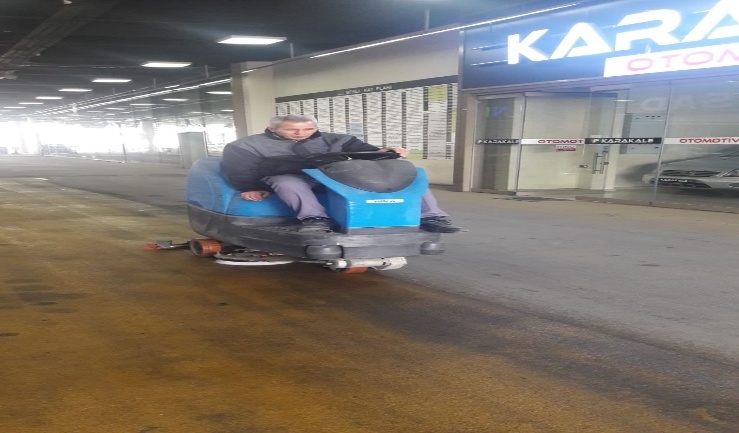 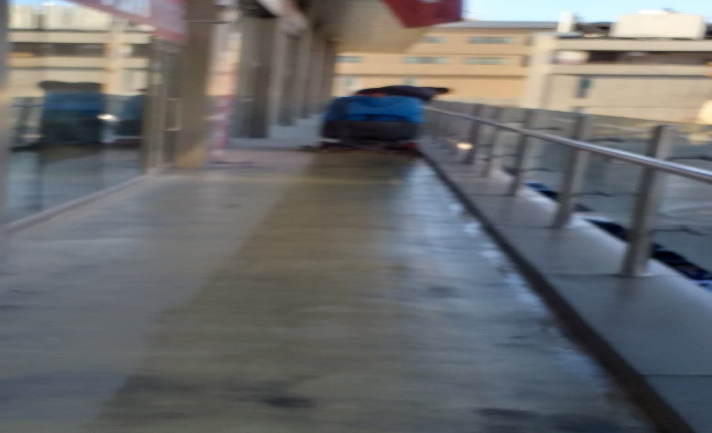 Alandaki yangın dolaplarının ve dubaların temizliği yapılmaktadır.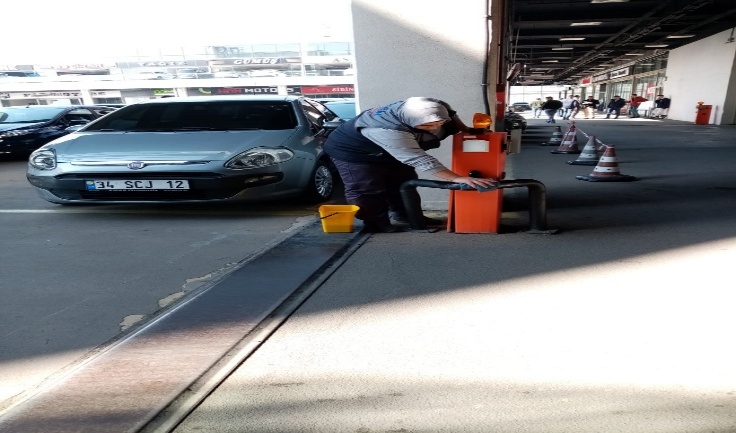 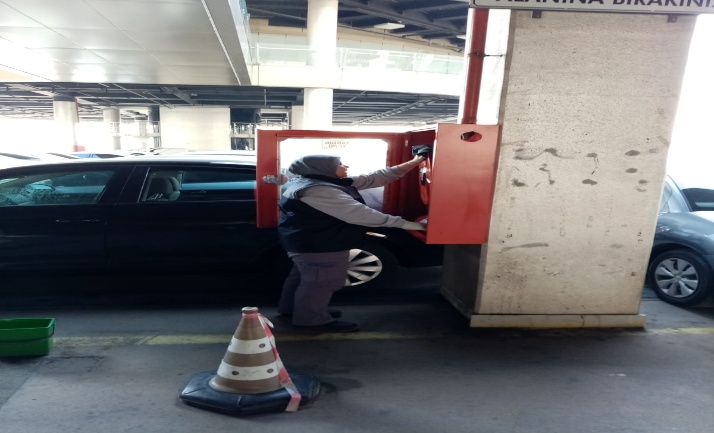 Göbek merdiven ve siyah taşların temizliği yapılmaktadır.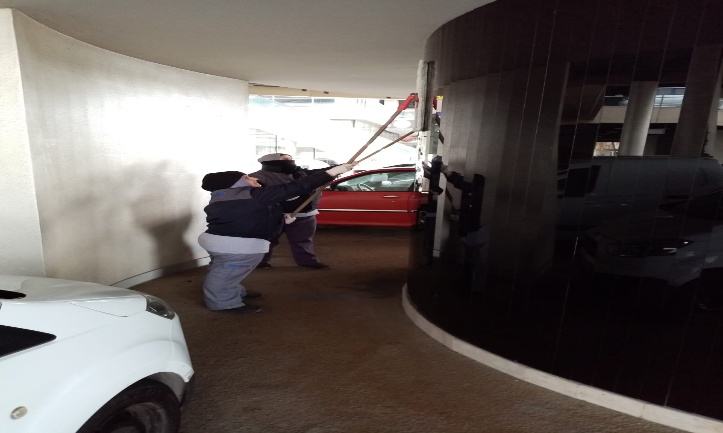 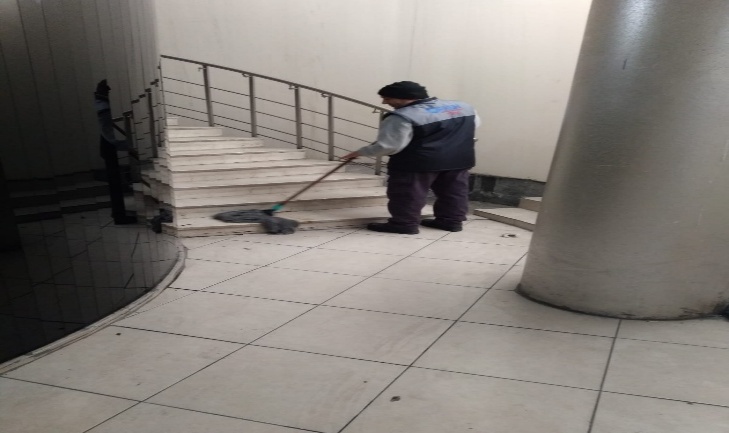 Lavaboların genel temizliği yapılmaktadır.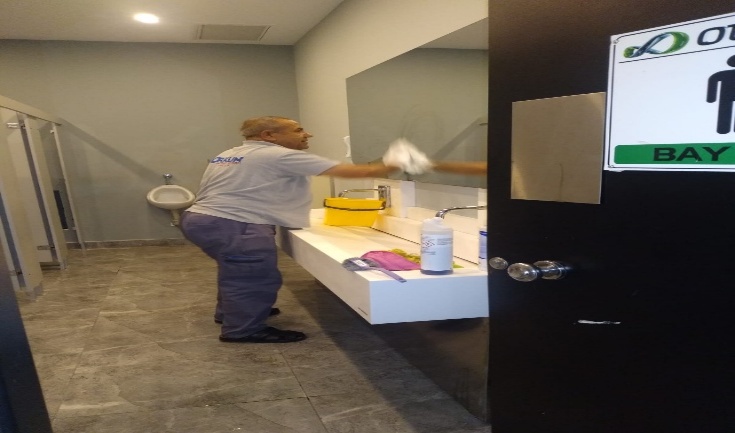 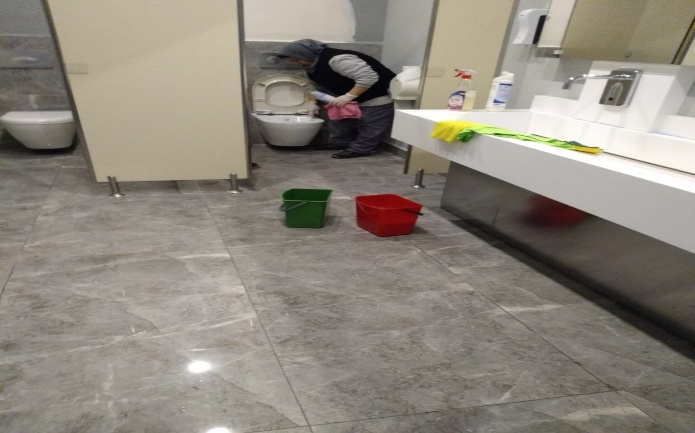    Genel ofis katları siyah boruların ve cam önlerin temizliği yapılmaktadır.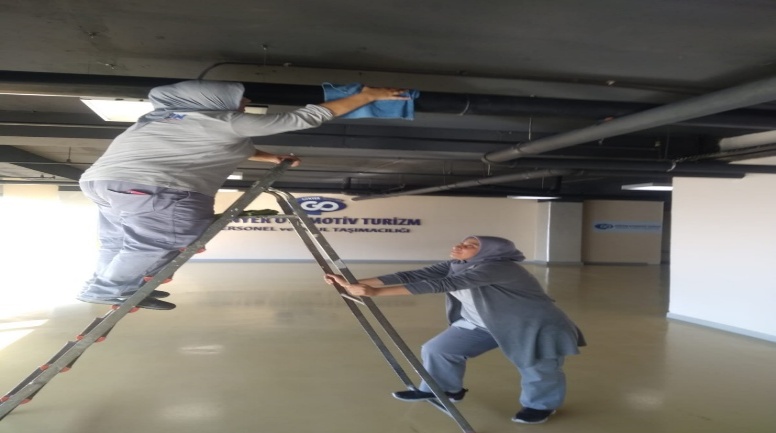 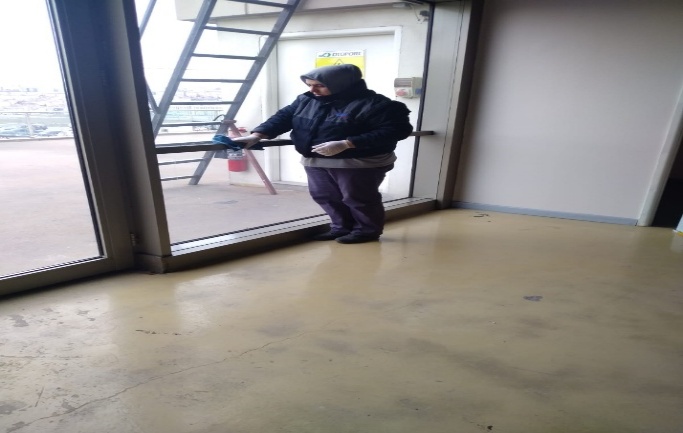  Genel rampaların ve aynaların temizliği yapılmaktadır.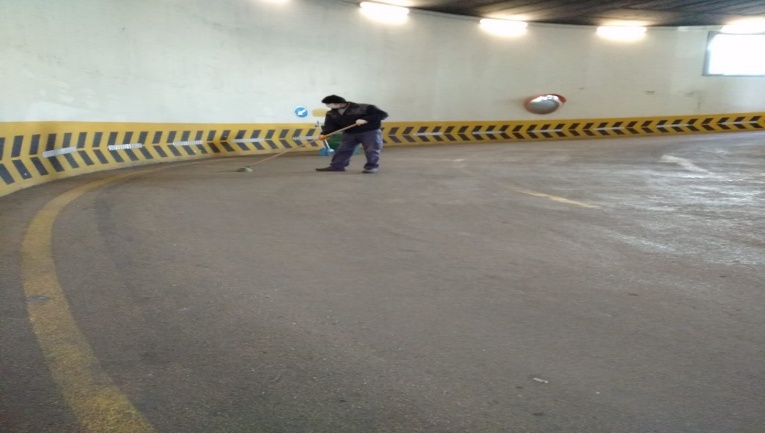 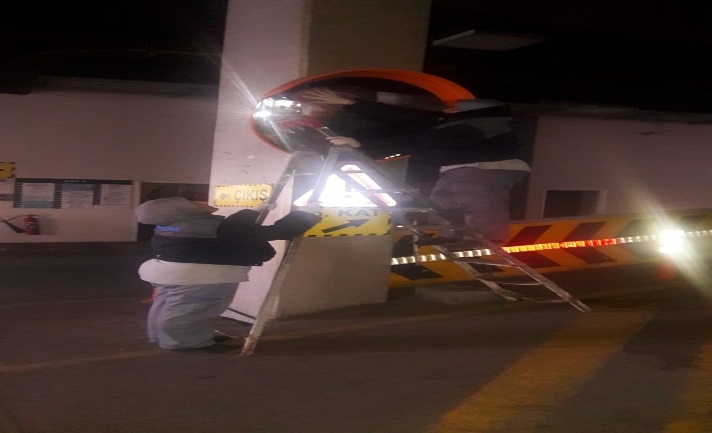 Genel yangın merdivenlerinin ve demirlerin temizliği yapılmaktadır.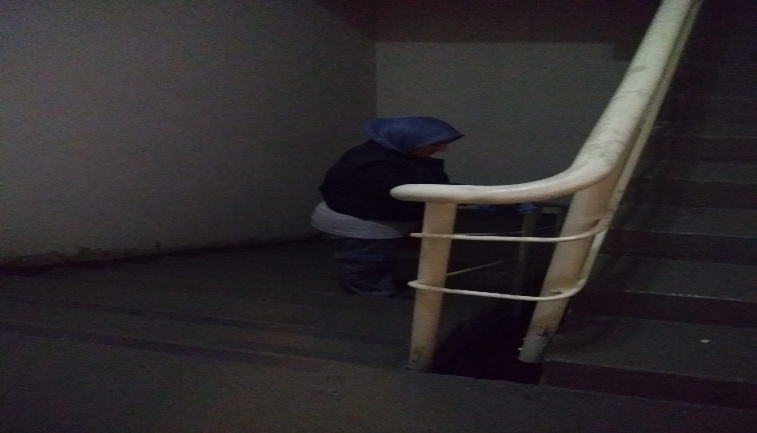 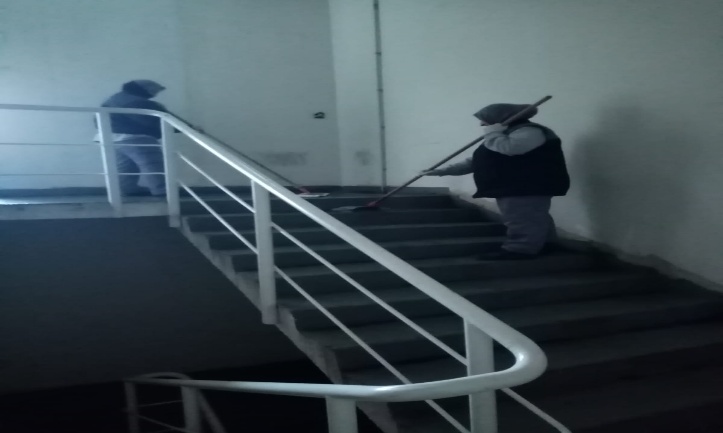 Genel demir korkulukların ve kompozitlerin temizliği yapılmaktadır.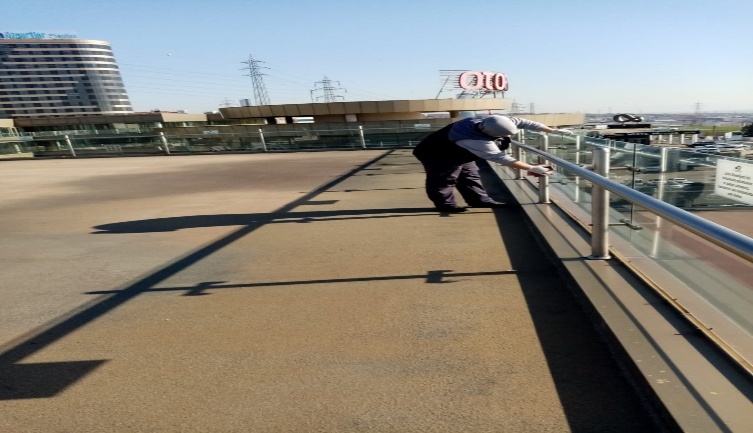 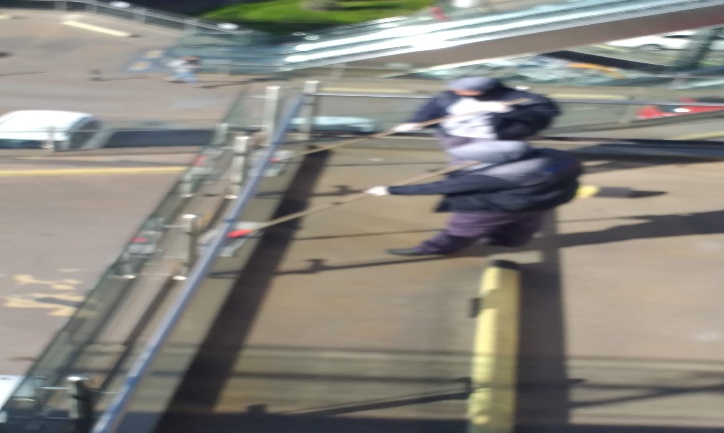 Genel havalandırmaların ve rampa duvar tozların temizliği yapılmaktadır.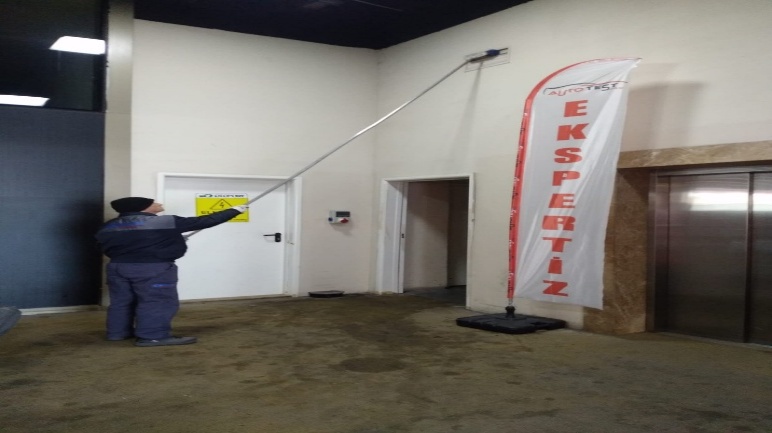 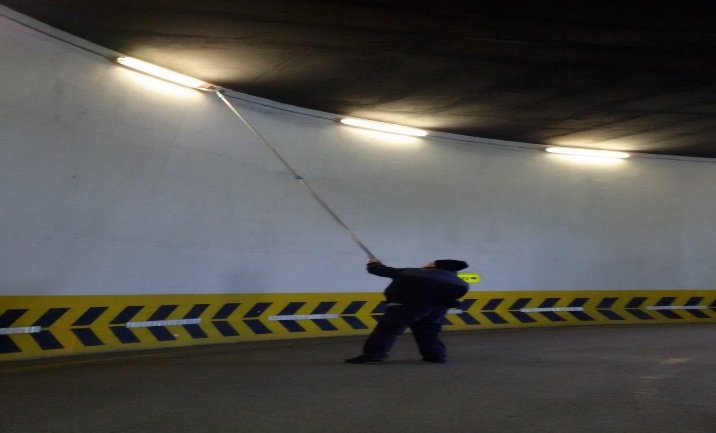 Genel asansör dış kapılarının ve mermerlerinin temizliği yapılmaktadır.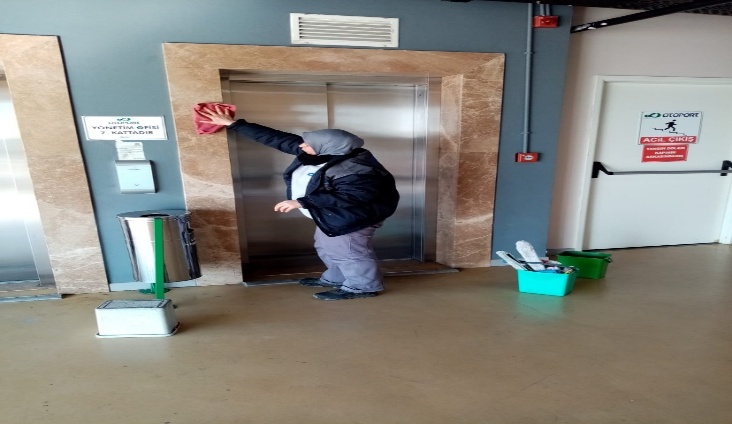 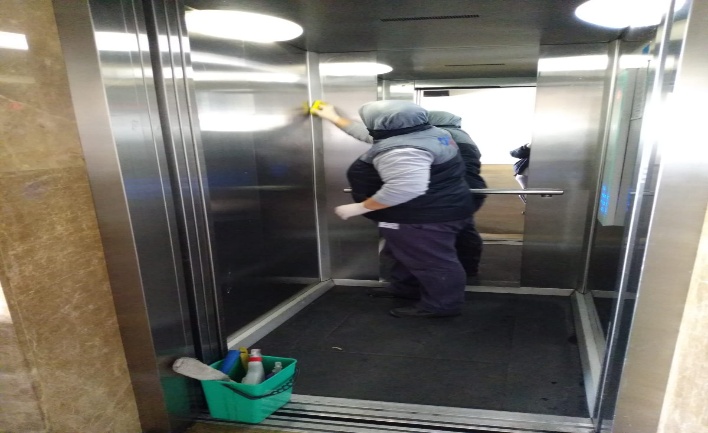 Yangın kapılarının ve güvenlik mobalarının temizliği yapılmaktadır.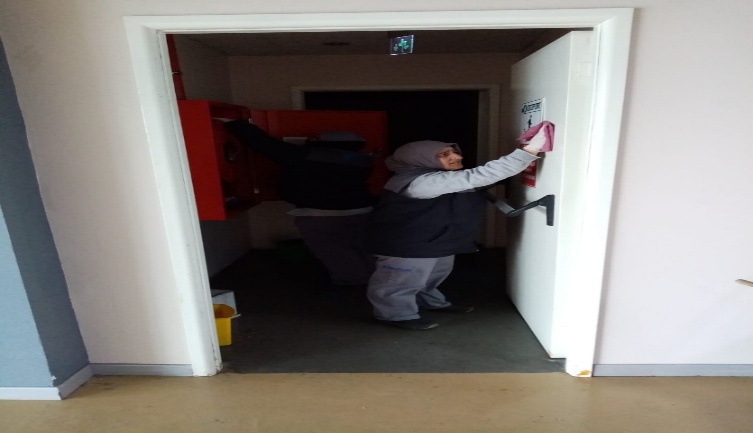 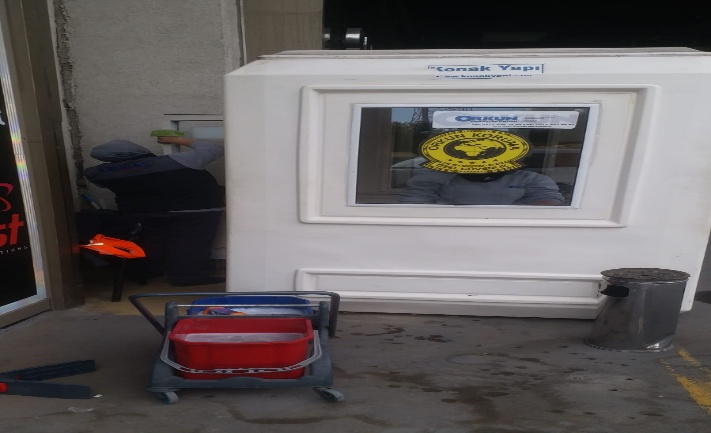 B-1 kazan dairesinin ve dış mazgalların temizliği yapılmaktadır.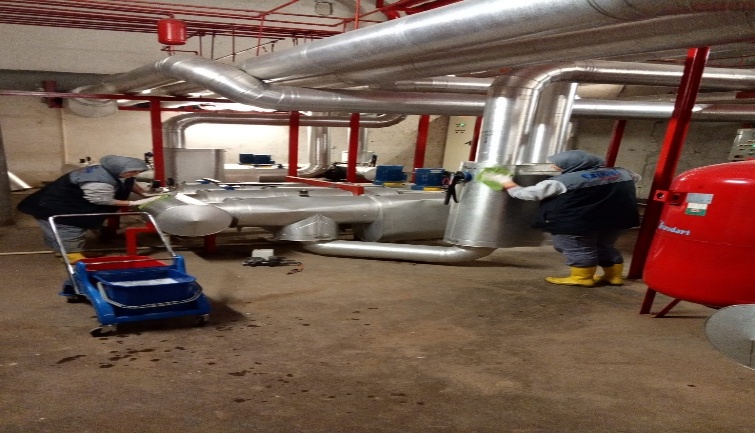 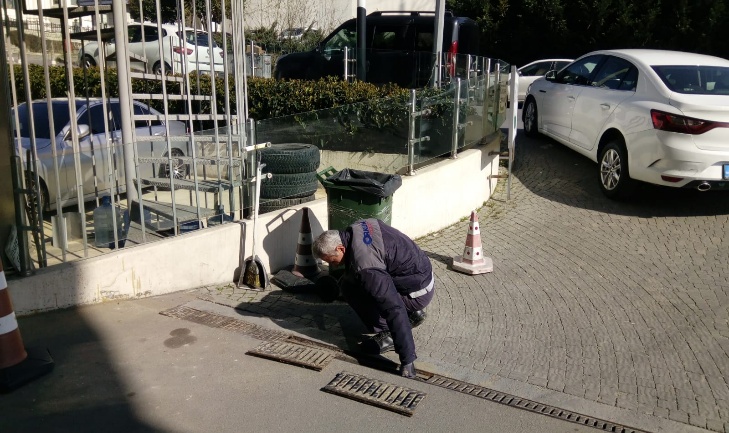 PROJE ADIOTOPORT PROJESİKONU ve TARİH YILI ŞUBAT AYI FAALİYET RAPORU1.PROJE TANITIMI, SİTE YÖNETİM ORGANİZASYON ŞEMASIADETDOLUBOŞDOLU %BOŞ %DÜKKAN2582104882%18%TOPLAMKiracı 148Mülk Sahibi 622.İDARİ FAALİYETLERKONUYAPILDIYAPILMADIGEREKÇE VE ÇÖZÜM
AYLIK FAALİYET RAPORUNU WEB SİTESİNE GİRİLMESİ √TALEPLERİN DEĞERLENDİRİLİP İLGİLİ BİRİMLERE BİLDİRİLMESİ √TALEPLERLE İLGİLİ ÇÖZÜM SÜRECİNİN TAKİBİ VE ÇÖZÜM ULAŞTIRILMASI √DİLEKÇELERİN VE İLGİLİ FORMLARIN ARŞİVLENMESİ √ÖNERİ VE ŞİKAYETLERİN DEĞERLENDİRİLMESİ √3.TEKNİK & İNŞAİ FAALİYETLERBLOK 
ADIKAT 
SAYISIDAİRE 
SAYISIASANSÖR
SAYISISENSÖR
SAYISIYANGIN TÜPÜ 
KG/SAYIYANG.DOLABI
SAYISIŞAFT
DLP.SAY.…… 7 258 6 300 123 80 22SOS.TESİSOTOPARK 3PERSONEL SAYISIPERSONEL SAYISIPERSONEL SAYISIGÖREV YERİGÖREV YERİÇALIŞMA SAATLERİELEKTRİK/MEKANİK/İNŞAİ/TESİSATELEKTRİK/MEKANİK/İNŞAİ/TESİSATBÜTÇELENENBÜTÇELENENÇALIŞAN SAY.ORTAK MAHALLERORTAK MAHALLER 3ORTAK MAHALLERORTAK MAHALLER 08:00-17:00 3ORTAK MAHALLERORTAK MAHALLER 09:00-18:00BAKIMI YAPILACAK EKİPMAN ADIBAKIMI YAPILACAK EKİPMAN ADIBAKIMI YAPILACAK EKİPMAN ADIBAKIMI YAPILACAK EKİPMAN ADI KURUM/KİŞİBAKIM PERİYODUBAKIM YAPILMA DURUMUBAKIM YAPILMA DURUMU SOĞUTMA KULELERİ VE KİMYASALLARI SOĞUTMA KULELERİ VE KİMYASALLARI SOĞUTMA KULELERİ VE KİMYASALLARI SOĞUTMA KULELERİ VE KİMYASALLARIHYDROSAFEHER AY ASANSÖR VE YÜRÜYEN MERDİVEN ASANSÖR VE YÜRÜYEN MERDİVEN ASANSÖR VE YÜRÜYEN MERDİVEN ASANSÖR VE YÜRÜYEN MERDİVENSCHİNDLERHER AYISITMA SİRKÜLASYON POMPASIISITMA SİRKÜLASYON POMPASIISITMA SİRKÜLASYON POMPASIISITMA SİRKÜLASYON POMPASI İLAÇLAMA İLAÇLAMA İLAÇLAMA İLAÇLAMAKONTROLPESTHER AYJENERATÖR JENERATÖR JENERATÖR JENERATÖR ARKEN2 AYKAZAN BRULÖRKAZAN BRULÖRKAZAN BRULÖRKAZAN BRULÖR6 AYDA BİRHİDRAFOR GRUPLARIHİDRAFOR GRUPLARIHİDRAFOR GRUPLARIHİDRAFOR GRUPLARIÖNSAL SONDAJCILIK3 AYDA BİRYANGIN POMPALARI GENLEŞME TANKIYANGIN POMPALARI GENLEŞME TANKIYANGIN POMPALARI GENLEŞME TANKIYANGIN POMPALARI GENLEŞME TANKI6 AYDA BİREŞANJÖREŞANJÖREŞANJÖREŞANJÖRYILDA BİRYANGIN ALARM SİSTEMİYANGIN ALARM SİSTEMİYANGIN ALARM SİSTEMİYANGIN ALARM SİSTEMİ6 AYDA BİRKAMERA SİSTEMİKAMERA SİSTEMİKAMERA SİSTEMİKAMERA SİSTEMİYILDA BİRMÜZİK SİSTEMİMÜZİK SİSTEMİMÜZİK SİSTEMİMÜZİK SİSTEMİYILDA BİRANONS SİSTEMİANONS SİSTEMİANONS SİSTEMİANONS SİSTEMİYILDA BİRKOMPRESÖRKOMPRESÖRKOMPRESÖRKOMPRESÖR6 AYDA BİRUYDU YAYINUYDU YAYINUYDU YAYINUYDU YAYINYILDA BİRUPS SİSTEMİUPS SİSTEMİUPS SİSTEMİUPS SİSTEMİ6 AYDA BİR4.GÜVENLİK FAALİYETLERİCİHAZ ADICİHAZ DURUMUCİHAZ DURUMUCİHAZ DURUMUKONTROLKONTROLCİHAZIN FAALİYET DURUMUCİHAZIN FAALİYET DURUMUCİHAZIN FAALİYET DURUMUAÇIKLAMACİHAZ ADIVARYOKCİHAZIN
KONTROL TARİHİCİHAZIN
KONTROL TARİHİÇALIŞIYORÇALIŞIYORÇALIŞMIYORGEREKÇEGEREKÇESES KAYIT SİSTEMİ (SANTRAL)XXXBARİYER SİSTEMİXXXOTOMATİK ARAÇ GEÇİŞ SİSTEMİ (OGS)XPLAKA TANIMA SİSTEMİ (PTS)XÇEVRE GÜVENLİK KAMERALARIXXXYÖNETİM OFİSİ KAMERALARIXXXTURNİKELİ YAYA GEÇİŞ SİSTEMİX
SİTE YAYA GİRİŞ KAPILARI/KARTLI GEÇİŞ SİSTEMİXXXDAHİLİ HAT SİSTEMİ (İNTERKOM)XXX5.TEMİZLİK FAALİYETLERİPERSONEL SAYISIPERSONEL SAYISIGÖREV YERİÇALIŞMA SAATLERİCAMCI/MAKİNACI/MEYDANCI/TEMZ.PERS.BÜTÇELENENÇALIŞAN SAY.ORTAK MAHALLER12 ORTAK MAHALLER08:00-17:00 ALANCİNSİŞLEMHer GünHer HaftaAylıkDış Alan Sert ZeminBetonSüpürmeDış Alan Ekili AlanBitkiÇöp Toplamaİç Alan Çöp KovalarıPlastikBoşaltılmasıİç Alan Çöp KovalarıPlastikYıkamaDış Alan AydınlatmalarıLambalarNemli SilmeTeknik HacimlerNemli Silme Zemin Dış Alan Yol KenarlarıIzgaralarSüpürmeYangın MerdivenleriBrüt BetonIslak PaspaslamaÇöp ToplamaWC temizliğiFullAsansörlerKabin TemizliğiNemli Silme, Zemin Temiz.Ortak Alan Cam KorkuluklarCam Nemli Silme6.BAHÇE VE PEYZAJ HİZMETLERİHİZMET SATIN ALARAKHİZMET SATIN ALARAKHİZMET SATIN ALARAKHİZMET SATIN ALARAKPERSONEL ÇALIŞTIRARAKPERSONEL ÇALIŞTIRARAKPERSONEL ÇALIŞTIRARAKPERSONEL ÇALIŞTIRARAKPERSONEL SAYISIPERSONEL SAYISIPERSONEL SAYISIPERSONEL SAYISI X X X XBÜTÇELENENBÜTÇELENENÇALIŞANÇALIŞAN X X X X 1 1 1 1YEŞİL ALAN M²YEŞİL ALAN M²
AĞAÇ SAYISI
AĞAÇ SAYISI
AĞAÇ SAYISI
AĞAÇ SAYISI
AĞAÇ SAYISIMEVSİMLİK ÇİÇEK SAYISIMEVSİMLİK ÇİÇEK SAYISIMEVSİMLİK ÇİÇEK SAYISIMEVSİMLİK ÇİÇEK SAYISI 400 MetreKare 400 MetreKareVAR OLAN VAR OLAN VAR OLAN YENİ DİKİLENYENİ DİKİLENVAR OLAN VAR OLAN YENİ DİKİLENYENİ DİKİLEN 400 MetreKare 400 MetreKare2-3 ve 5. kat20 Adet20 Adet - - - - - -TOPLAMTOPLAMÇİM BİÇME 
MAKİNE SAYISIGARANTİ 
SÜRESİAYLIK YAKIT 
TÜKETİMİAYLIK YAKIT 
TÜKETİMİAYLIK YAKIT 
TÜKETİMİAYLIK YAKIT 
TÜKETİMİ
ÇİM BİÇME MAKİNESİ  BAKIMI
ÇİM BİÇME MAKİNESİ  BAKIMI
ÇİM BİÇME MAKİNESİ  BAKIMI
ÇİM BİÇME MAKİNESİ  BAKIMI
ÇİM BİÇME MAKİNESİ  BAKIMI0YOK LİTREBİRİM FİYATBİRİM FİYATTUTARYAPILDIYAPILMADIYAPILMADIGEREKÇEGEREKÇESULAMA TEMİNİSULAMA TEMİNİSULAMA TEMİNİSULAMA TEMİNİSULAMA TÜRÜSULAMA TÜRÜOTOMATİK SULAMA TÜRÜOTOMATİK SULAMA TÜRÜOTOMATİK SULAMA TÜRÜOTOMATİK SULAMA TÜRÜOTOMATİK SULAMA TÜRÜOTOMATİK SULAMA TÜRÜŞEBEKETANKERSONDAJELLE ELLE OTOMATİKDAMLA 
SULAMAOTOM.-YR.OTOM.FISKIYEOTOM.-YR.OTOM.FISKIYEOTOM.-YR.OTOM.FISKIYEOTOM.-YR.OTOM.FISKIYE XX  X XAYLIK SU TÜKETİMİAYLIK SU TÜKETİMİAYLIK SU TÜKETİMİAYLIK SU TÜKETİMİSULAMA KONTROLÜSULAMA KONTROLÜSULAMA KONTROLÜSULAMA KONTROLÜSULAMA KONTROLÜSULAMA KONTROLÜSULAMA KONTROLÜSULAMA KONTROLÜKULLANILAN
 SU MİKTARIBİRİM FİYATTUTARYAPILIYORYAPILIYORYAPILMIYORGEREKÇESİGEREKÇESİGEREKÇESİGEREKÇESİGEREKÇESİHİZMET KONUSUHİZMET KONUSUHİZMET KONUSUHİZMET KONUSUYAPILDIYAPILMAKTAYAPILMADIYAPILMADIGEREKÇEGEREKÇEGEREKÇEGEREKÇEDİKİLİ AĞAÇLARIN BUDANMASIDİKİLİ AĞAÇLARIN BUDANMASIDİKİLİ AĞAÇLARIN BUDANMASIDİKİLİ AĞAÇLARIN BUDANMASIXYEŞİL ALANLARIN YABANİ OTLARDAN TEMİZLENMESİYEŞİL ALANLARIN YABANİ OTLARDAN TEMİZLENMESİYEŞİL ALANLARIN YABANİ OTLARDAN TEMİZLENMESİYEŞİL ALANLARIN YABANİ OTLARDAN TEMİZLENMESİXAĞAÇ DİPLERİNİN ÇAPALANMA İŞLEMİNİN YAPILMASIAĞAÇ DİPLERİNİN ÇAPALANMA İŞLEMİNİN YAPILMASIAĞAÇ DİPLERİNİN ÇAPALANMA İŞLEMİNİN YAPILMASIAĞAÇ DİPLERİNİN ÇAPALANMA İŞLEMİNİN YAPILMASIXÇALI GRUPLARININ ÇAPALANMA İŞLEMİ YAPILMASIÇALI GRUPLARININ ÇAPALANMA İŞLEMİ YAPILMASIÇALI GRUPLARININ ÇAPALANMA İŞLEMİ YAPILMASIÇALI GRUPLARININ ÇAPALANMA İŞLEMİ YAPILMASIXSULAMA İŞLEMİ YAPILMASISULAMA İŞLEMİ YAPILMASISULAMA İŞLEMİ YAPILMASISULAMA İŞLEMİ YAPILMASIXİLAÇLAMA İŞLEMİ YAPILMASIİLAÇLAMA İŞLEMİ YAPILMASIİLAÇLAMA İŞLEMİ YAPILMASIİLAÇLAMA İŞLEMİ YAPILMASIX